荒野台中21週年  守護百年老樹@台中公園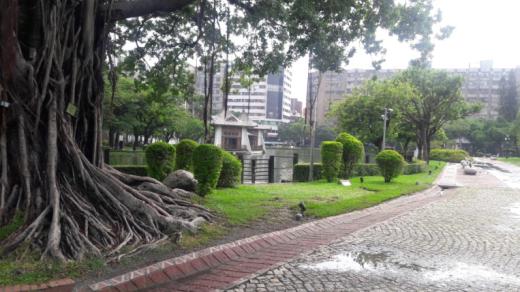 仲秋遊臺中公園曳杖芳墩上。閒情戀夕暉。辭枝憐葉落。臨沼羨魚肥。斷硬嗟雙鬢。殘荷撲滿衣。莫愁歸去晚。涼意入苔磯。　　日治時期詩人 張德豊日治時代興建的台中公園在近百年後,於1999年將湖心亭列為台中市定的古蹟百年來，除了老建築，老樹屹立不搖，人隨著時間老去更迭故事　總是會被留下　有詩人的吟詠　有作家的書寫　有攝影者的影像紀錄老樹　如果會說話　一定能告訴我們許多精彩老樹　雖然不說話　就讓我們來為他們說說話說說這百年來的孤寂與風華【主辦單位】荒野保護協會台中分會【活動日期與時間】107年10月21日（星期日）　09:00-12:00【活動地點】台中公園與光復國小外操場- 24.144902, 120.682288【活動方式】與老樹一起慶生、護樹行動劇、老樹下玩密室逃脫、攤位互動體驗【集合時地】09:00台中市光復國小外操場 跟我們一起幫荒野台中分會慶生【對象人數】愛樹、愛荒野的你  預計300人【活動流程】09:00-09:20	開幕/荒野台中生日快樂09:20-09:50	護樹行動劇演出09:50-12:00	老樹下玩密室逃脫、攤位互動體驗【報名方式】帶著看老朋友為荒野慶生的愉悅心情 現場報到即可【報名費用】免費【注意事項】◎老樹下玩密室逃脫解謎活動中，需要自備一個可讀取 QRcode 的行動裝置，才能讓活動順利進行喔！（一個家庭一個行動裝置即可…）【自備物品】參加者請自行保險、自備水壺、活動進行文具(筆、紙)、防曬及個人藥品。【連絡諮詢】荒野台中分會04-22068468、sowtc@sow.org.tw、台中市北區育德路115號【交通方式】為節能減碳與停車方便 鼓勵搭乘大眾運輸工具  24.144902, 120.682288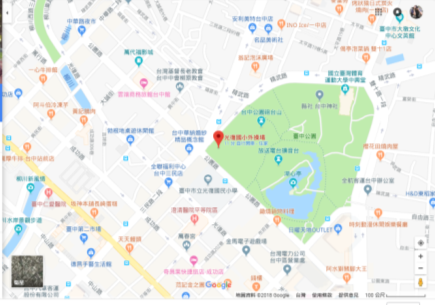 